　～ものづくり技術人材リスキリング研修～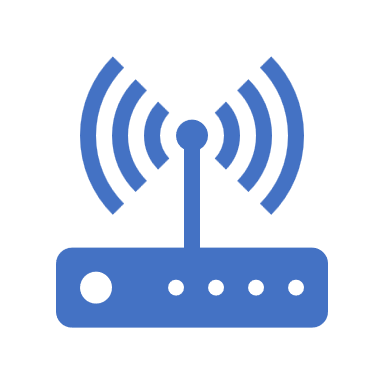 		　電磁波影響・誤動作 評価解析技術				EMI測定の基礎主催：大分県産業科学技術センター1. 概　要：	①（座学）	　（実習）共通EUTにて、放射・伝導エミッション測定の実習をおこないます。			　　EUTの配置、ソフトウェアの操作、測定機器の操作などを実習します。	②（実習）各社持ち込みEUTにて、放射・伝導エミッション測定の実習をおこないます。			　　実習内容はご希望によりアレンジ可です。2. 日　時：	① 令和５年１２月５日（火）：９時３０分～１６時	② 令和５年１２月６日（水）：９時３０分～１６時３０分	　※②は個社別の対応のため、開始・終了時間は企業ごとに異なります3. 会　場：	大分県産業科学技術センター　第一研修室（大分市高江西1-4361-10）	実習はDs-Labo電波暗室でおこないます4. 講　師：	（座学）株式会社東陽テクニカ　谷口 文彬 氏	（実習）株式会社東陽テクニカ　谷口 文彬 氏、大分県産業科学技術センター 職員5. 定　員：	①１５名（先着順）					　②は定員に達したので受付を終了します	②３社（先着順）※②はお申込み後に内容と時間の調整をさせていただきます6. 受講料：	５，０００円（①のみ、①と②両方受講でも金額は同じです）	※受講料は当日会場にて現金でお支払いください。お釣りのいらないようにお願いします。7. 申　込：	１１月２１日（火）までに、QRコードおよびURL経由、メール、FAXのいずれかでお申し込み下さい。		①のみ１１月３０日（木）まで締切を延長しました8. 問合先：	大分県産業科学技術センター 電子・情報担当　首藤	TEL：097-596-7101、FAX：097-596-7110、E-mail：t-shuto@oita-ri.jp　※当日は、セミナーの様子を写真撮影して広報等に使用することがあります。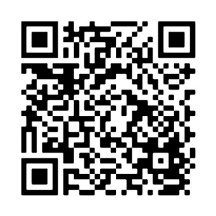 		申　込　書※ URLは、https://ttzk.graffer.jp/pref-oita/smart-apply/surveys-alias/emc2023-02※ 電子メールの場合は、件名を「EMI測定の基礎 受講申込」としてください。※ 受付完了後、こちらから電子メール等にてご連絡をいたします。申込先： 産業科学技術センター 電子・情報担当 首藤行（FAX：097-596-7110、E-mail：t-shuto@oita-ri.jp）貴社名所在地氏名所属・役職TELE-mail　E-mail：　E-mail：①１２月５日（座学と実習）②１２月６日（実習）□ 午前　□ 午後(前半) □ 午後(後半)※ 当センターからの情報を電子メールでお知らせして良いですか？（OIRIメール便への登録）　　はい ・ いいえ ・ 登録済み※ 当センターからの情報を電子メールでお知らせして良いですか？（OIRIメール便への登録）　　はい ・ いいえ ・ 登録済み※ 当センターからの情報を電子メールでお知らせして良いですか？（OIRIメール便への登録）　　はい ・ いいえ ・ 登録済み※ 当センターからの情報を電子メールでお知らせして良いですか？（OIRIメール便への登録）　　はい ・ いいえ ・ 登録済み